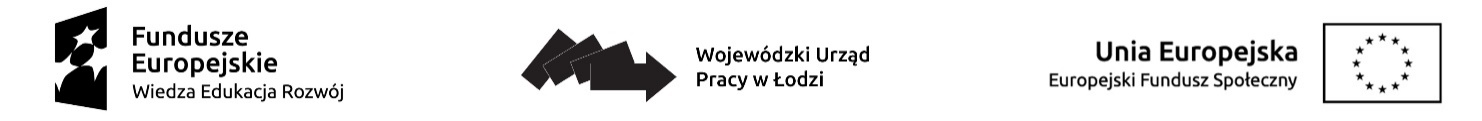 ZAŁĄCZNIK NR 9 do regulaminu przyznawania środków finansowych na założenie własnej działalności gospodarczej oraz wsparcia pomostowego - 
„BiznesUP! Young – subregion skierniewicki” Zestawienie planowanych wydatków ze wsparcia pomostowego z wyszczególnieniem wydatków przeznaczonych na składki na ubezpieczenie społeczneZestawienie planowanych wydatków:……………………………..					 ………………………………….. Data	   							      podpis Uczestnika ProjektuNazwa wydatku ze wsparcia pomostowego:Szacunkowa wartość w ujęciu miesięcznym (kwoty netto):Obowiązkowe składki ZUSRAZEM: